MARKET DEEPING & UFFINGTONNeighbourhood Policing Team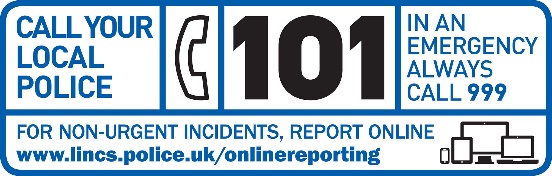 YOUR LOCAL TEAM
StamfordBourneAndDeeping@lincs.police.ukYOUR LOCAL TEAM
StamfordBourneAndDeeping@lincs.police.uk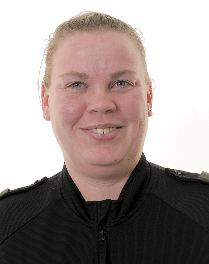 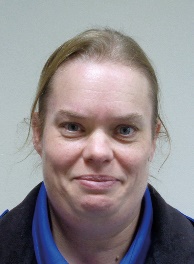 PC Claire WilsonPCSO Rowena EverittFORTHCOMING ENGAGEMENTSPCSO Everitt will be attending Langtoft Church coffee morning on Saturday 1st July. The team will be visiting a number of events over the weekend of 24th/25th JuneIf you are planning any events that you would like us to attend please let us know and we will see if we can help.LOCAL PRIORITYEvery three months, we listen to your concerns and look at recent crime statistics to shape the things we will concentrate on.  The current priority is:ASB - AslackbyIf you have any issues, you feel should be considered for the next quarter please get in touch and give us some brief details, the priority is due to be reviewed on 8th June 2023WHAT’S BEEN HAPPENINGASBAs we would expect, the weather is improving, and the number of ASB incidents reported has increased slightly. PCSO Everitt continues to carry out patrols targeted towards our ‘hot spot’ areas and she is supported by the rest of the team.ROGUE TRADERSOn 18th May, the team worked alongside Trading Standards and went out across the sector to deal with any rogue traders operating in our area.MINI POLICEAs we approach the final term of the school year, we also move into the final sessions of mini police. The students have enjoyed their involvement in this project and we have enjoyed getting to know all of the children.If you wish to check the recent crimes in your parish, please use the following link, enter your postcode, and click Crime Map.Your area | Police.uk (www.police.uk)